Raimunda Celia Lopes PintoPreitas	029.827.364-03	ASD	7/1/1999	Efetivo	Escola Francisco Pinto	Secretaria de Educaçao	40   R$96  Rogerio de Oliveira Lopes	486.688.694-34	Motorista	7/1/1999	Efetivo	Secretaria de Educaçao	Secretaria de Educaçao	40   R$Samea Rafaels Lopes da Silva	087.154.444-06	ASD	3/11/2014	Efetivo	Crass	Secretaria de Assistencia	40   R$Solange Pinto Elizeu	087.273.344-20	Chefe de Setor de Endemias	1/14/2013	Comissionado	PA	Secretaria de Saude	0   R$125  Theresa Adelia Martins Garcia	079.105.464-08	Assintente Social	6/8/2015	Efetivo	Secretaria deAssistencia    Secretaria de Assistencia	30   R$101  Wellington Pinto da Silva	031.231.984-30	Tratorista	9/2/2013	Efetivo	Secretaria de obras	Secretaria de Obras	40   R$833.701,214.40724.96812.001,035.00907.63158  Alcimar Ferreira de Oliveira	102.696.034-76	Chefe de Setor Educacional	2/1/2013	Comissionado      Creche Escola Eulinia	Secretaria de Educaçao  DI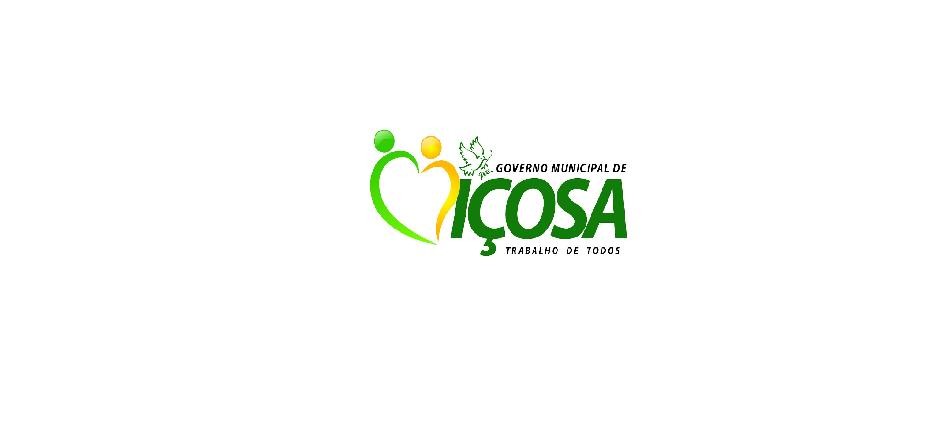 121  Andreia Maria Lopes Numes	030.085.024-74	Secretaria Adjunta	1/14/2013	Comissionado	Secretaria de Saude	Secretaria de Saude     DI186  Andreia Carla Cavalcante da Silva	076.372.384-31	Chefe de Setor de divisao material didatico	2/11/2014	Comissionado      Creche Escola Eulinia	Secretaria de Educaçao  DIAntonia Elizangela de GoisOliveira	038.862.514-70	Chefe de Setor Administrativo	2/2/2014	Comissionado      Escola Francisco Pinto	Secretaria de Educaçao  DI168  Antonia Goreth Gomes Alves	048.541.262-33	Chefe de Setor Vigilancia Social	7/1/2013	Comissionado	Secretaria de Saude	Secretaria de Saude     DI190   Antonia Idalia Sabino	066.717.604-70	Chefe de Almoxarifado FGII	2/11/2014	Comisionado	Secretaria de Saude	Secretaria de Saude     DI198  Antonio Elizaias Tavares Freitas	031.440.454-62	Chefe de Setor do C. Serviços e convivencia	3/10/2014	Comissionado    Secretaria de Sssistencia     Secretaria de Assistencia DIAntonio Hildo de Araujo	785.666.814-87	Schefe de Setor de Almoxarifado	1/14/2013	Comissionado	Sec retaria de Saude	Secretaria de Saude     DIAntonio Washington barbosa Alves    877.600.294-20	Diretor de Departamento de Esporte	1/14/2013	Comissionado	Secretaria de Cultura	Secretaria de Cultura    DI155  Aurivanio Andrade Cezar	025.987.864-24		Coordenador Geral	1/2/2002		Efetivo	Secretaria de Agricultura   Secretaria de Agricultura  DI 147 Carlos Henrique de Oliveira	041.993.304-29	Secretario Adj Tributaçao	1/14/2013	Comissionado		Prefeitura	Secretaria Tributaçao     DI157  Damiana Ferreira de Oliveira	085.069.964-90	Chefe de Setor Educacional	4/1/2013	Comissionado   Creche Escola Eulinia Pinto   Secretaria de Educaçao DI132    Danilo Max Lopes da Silva	090.820.194-00	Chefe Setor Programa Especial	1/11/2013	Comissionado	Crass	Secretaria de Assistencia DI181  Eline de Souza Costa Silva Valentim    087.149.124-54	Chefe Departamento Almoxarifado	6/1/2014	Comissionado      Escola Francisco Pinto	Secretaria de Educaçao  DI197    Flaviano Junior Silverio	061.162.374-95	Chefe de Setor Protocolo	2/2/2013	Comissionado	Prefeitura	Secretaria de Administraçao DI182   Francisca Elemeide de Oliveira Roc    089.474.564-62	Chefe Setor Administrativo Pro-Infanca	2/11/2014	Comissionado   Creche Escola Eulinia Pinto   Secretaria de Educaçao DI25   Francisca Elizangela Rodrigues	022.499.974-54	Chefe Setor de Almoxarifado	1/14/2013	Comissionado    Unidade Pedro Martins	Secretaria de Saúde     DI154    Francisca Eudilene Souza	874.931.794-68	Chefe Funçao Gratifica FGII	1/14/2013	Comissionado      Escola Francisco Pinto	Secretaria de Educaçao  DI180    Francisca Itamara de Paula Sabino      062.828.044-00	Chefe de Assistencia Ao Idoso	12/6/2014	Comissionado	Crass	Secretaria de Asssistencia DI152   Francisca Jakeline Maia Faustino	010.193.914-05	Chefe Administradora Unidade de Saude	1/14/2013	Comissionado	Unidade Basica Braz	Secretaria de Saude     DI191    Maria da Conceiçao Neta	045.012.914-43	Chefe de Almoxarifado Unidade Basica	2/4/2013	Comissionado   ade de Saude Secretaria de S     Secretaria de Saude    DI74   Francisco Aldenir de Souza	597.874.064-04	Chefe Setor Administrativo	1/14/2013	Comissionado	Secretaria de Saude	Secretaria de Saude     DI170   Francisco Caminde de Souza Nume     791.747.604-91	Secretario de Obras	8/1/2013	Comissionado	Secretario de Obras	Secretario de Obras     DIR$	828.00R$	1,547.00R$	724.96R$	751.16R$	1,214.40R$	724.96R$	724.96R$	724.96R$	1,104.00R$	1,242.00R$	1,547.00R$	724.96R$	1,104.00R$	724.96R$	724.96R$	724.96R$	724.96R$	724.96R$	751.16R$	751.16R$	724.96R$	920.00R$	1,547.00FOLHA DE PESSOAL DO MÊS DE NOVEMBRO DE 2016FOLHA DE PESSOAL DO MÊS DE NOVEMBRO DE 2016FOLHA DE PESSOAL DO MÊS DE NOVEMBRO DE 2016FOLHA DE PESSOAL DO MÊS DE NOVEMBRO DE 2016FOLHA DE PESSOAL DO MÊS DE NOVEMBRO DE 2016FOLHA DE PESSOAL DO MÊS DE NOVEMBRO DE 2016FOLHA DE PESSOAL DO MÊS DE NOVEMBRO DE 2016FOLHA DE PESSOAL DO MÊS DE NOVEMBRO DE 2016FOLHA DE PESSOAL DO MÊS DE NOVEMBRO DE 2016FOLHA DE PESSOAL DO MÊS DE NOVEMBRO DE 2016FOLHA DE PESSOAL DO MÊS DE NOVEMBRO DE 2016NomeCPFFunçãoData AdmissãoVinculoLotaçãoOrgão/SecretariaC.HSALÁRIOSALÁRIO108 Abimael Bernardino de Oliveira108 Abimael Bernardino de Oliveira009.799.224-02Chefe de Setor de Vigilancia1/14/2013ComissionadoCreche Escola EuliniaSec. Mun. De Educação40R$751.16120  Anabia Maria de Souza120  Anabia Maria de Souza052.082.454-77Jardineira8/13/2014EfetivoHospitalSecretaria de Saude40R$896.15113  Andre Diogo Andrade113  Andre Diogo Andrade040.078.294-46Tratorista11/11/2013EfetivoSec de AgriculturaSecretaria de Agricultura40R$898.8084 Angela Maria Lopes Turibio84 Angela Maria Lopes Turibio010.439.164-23Jardineira8/1/2001EfetivoPraca Horacio TuribioSecretaria de Obras40R$797.4685 Antonia Marli de Freitas Lopes85 Antonia Marli de Freitas Lopes046.524.184-00Gari8/1/2001EfetivoSecretaria de ObrasSecretaria de Obras40R$1,087.4494 Antonio Gomes de Amorim94 Antonio Gomes de Amorim182.496.044-15Prefeito1/1/2013Cargo EletivoMandato EletivoMandato Eletivo0R$8,431.7034 Benedita Souza de Gois Eufrazio34 Benedita Souza de Gois Eufrazio010.385.974-80Gari7/1/1999EfetivoSecretaria de ObrasSecretararia de Obras40R$1,087.44105 Claudio Roberto Clemente105 Claudio Roberto Clemente216.349.978-24Tec de Enfermagem9/2/2013EfetivoHospitalSecretaria de Saude40R$725.7655 Edvania Rodrigues de Oliveira55 Edvania Rodrigues de Oliveira009.813.394-25ASD7/1/1999EfetivoEscola Francisco PintoSecretaria de Educaçao40R$859.90126 Edilson Pereira de Moura126 Edilson Pereira de Moura539.411.521-49Motorista7/1/2015EfetivoHospitalSecretaria de Saúde40R$ 998.6061  Edmar Sabino Cavalcante61  Edmar Sabino Cavalcante897.360.444-91Tratotista7/1/1999EfetivoSecretaria de AgriculturaSecretaria de Agricultura	40   R$	1,200.00Secretaria de Agricultura	40   R$	1,200.00Secretaria de Agricultura	40   R$	1,200.00Secretaria de Agricultura	40   R$	1,200.008 Eliane de Freita Oliveira8 Eliane de Freita Oliveira036.117.414-42Telefonista2/25/2000EfetivoSecretaria de SaudeSecretaria de Saude	40   R$	797.46Secretaria de Saude	40   R$	797.46Secretaria de Saude	40   R$	797.46Secretaria de Saude	40   R$	797.46100 Evaldo Pereira Maia Junior100 Evaldo Pereira Maia Junior080.451.844-00Jardineiro9/2/2013EfetivoSecretaria de ObrasSecretaria de Obras40R$724.9641 Francisca Laize Lopes Sabino41 Francisca Laize Lopes Sabino031.408.634-03Gari7/1/1999EfetivoSecretaria de ObrasSecretaria de Obras40R$1,087.4442 Francisca Neuma Lopes da Silva42 Francisca Neuma Lopes da Silva036.245.324-13Gari8/2/1999EfetivoSecretaria de ObrasSecretaria de Obras40R$1,123.6979 Francisca Neuza Sabino de79 Francisca Neuza Sabino de010.187.164-32Gari3/1/2001EfetivoSecretaria de ObrasSecretaria de Obras40R$1,087.4483 Francisca Oliveira da Silva83 Francisca Oliveira da Silva937.753.934-04ASD2/3/1987EfetivoJunta MilitarSec de Administraçao40R$906.2039 Francisco Antonio de Freitas39 Francisco Antonio de Freitas021.077.764-82Gari7/1/1999EfetivoSecretaria de ObrasSecretaria de Obras40R$1,123.69122  Francisco Evilazio Sabino122  Francisco Evilazio Sabino033.420.134-94Jardineiro3/1/2000EfetivoPraca da EstrelaSecretaria de Obras40R$925.70106 Francisco Halison Lopes de Souza106 Francisco Halison Lopes de Souza050.858.654-21Vigia9/2/2013EfetivoHospitalSecretaria de Saude40R$724.96124 Francisco Robson de Oliveira124 Francisco Robson de Oliveira068.356.074-32Jardineiro6/1/2015EfetivoSecretaria de ObrasSecretaria de Obras40R$751.1688  Francisco Ronaldo da Silva88  Francisco Ronaldo da Silva721.420.654-49Vigia1/2/2002EfetivoHospitalSecretaria de Saude40R$797.469  Francisco Soares Neto9  Francisco Soares Neto175.523.114-87Agente Fiscal4/3/1986EfetivoPrefeituraSecretaria Administraçao40R$1,103.2697  Gledcia Jucielie de Melo e Silva97  Gledcia Jucielie de Melo e Silva037.093.044-40Assistente Social11/09/20013EfetivoCrassSecretaria de Asistencia40R$1,035.00118 Henrique Mateus de Freitas Moreira118 Henrique Mateus de Freitas Moreira082.356.054-65Motorista6/2/2014EfetivoHospitalSecretaria de Saude40R$846.4078  Jocelia Lopes de Oliveira78  Jocelia Lopes de Oliveira046.006.194-12Gari3/1/2001EfetivoSecretaria de ObrasSecretaria de Obras0R$1,087.44114  Joebson Leite Soares114  Joebson Leite Soares061.323.524-06Engenheiro Civil3/11/2014EfetivoPrefeituraSecretaria Administraçao40R$1,365.00102  Jose Josimar Vieira102  Jose Josimar Vieira044.050.704-90ASD9/2/2013EfetivoEsgotamento SanitarioSecretaria de Obras40R$869.95102  Jose Nelson Dantas102  Jose Nelson Dantas430.196.094-53Jardineiro8/2/1999EfetivoSecretaria de ObrasSecretaria de Obras40R$1,007.6627  Jose Oliveira Filho27  Jose Oliveira Filho722.099.764-72Motorista7/1/1999EfetivoCarro PipaSecretaria de Obras40R$1,087.99112  Jose Xavier Neto112  Jose Xavier Neto049.960.784-80Agente de Endemias10/14/2013EfetivoPASecretaria de Saude40R$1,252.3828  Manoel Gilberto Lopes28  Manoel Gilberto Lopes874.932.924-34Motorista7/1/1999EfetivoSecretaria de SaudeSecretaria de Saude40R$1,124.24107  Marcos Bezerra Lins107  Marcos Bezerra Lins052.861.564-52ASD9/2/2013EfetivoUnidade Saude BrazSecretaria de saude40R$724.9614  Maria Adelia Neta Souza14  Maria Adelia Neta Souza970.673.184-91ASD3/2/1986EfetivoPrefeituraSecretaria Administraçao40R$998.2081  Maria Daurenir Pinto Elizeu81  Maria Daurenir Pinto Elizeu047.460.072-00Gari6/1/2001EfetivoSecretaria de ObrasSecretaria de Obras40R$1,087.4477  Maria do Socorro Costa77  Maria do Socorro Costa036.454.124-50Gari3/1/2001EfetivoSecretaria de ObrasSecretaria de Obras40R$1,087.4445 Maria Evania Rodrigues deOliveira	045.548.594-1045 Maria Evania Rodrigues deOliveira	045.548.594-1045 Maria Evania Rodrigues deOliveira	045.548.594-10Gari7/1/1999EfetivoSecretaria de ObrasSecretaria de Obras40   R$	1,123.6940   R$	1,123.6940   R$	1,123.69108  Maria Leidiana Freire de Souza	053.835.294-97108  Maria Leidiana Freire de Souza	053.835.294-97108  Maria Leidiana Freire de Souza	053.835.294-97Cozinheira9/1/2013EfetivoHospitalSecretaria de saude40   R$	1,003.1740   R$	1,003.1740   R$	1,003.17121Maria Marilene de Freitas035.465.334-29ASD3/3/1986EfetivoPrefeituraSecretaria deAdministraçao40R$825.9095  Maria Rodrigues Pinto95  Maria Rodrigues Pinto242.770.704-00Vice Prefeita1/1/2013EfetivoEletivoEletivo40R$4,412.4386 Maria Valdecia Alves Duarte86 Maria Valdecia Alves Duarte031.429.254-30Jardineira8/1/2001EfetivoPraça Manoel ForteSecretaria de Obras40R$825.0087 Marinete Monteiro Barra87 Marinete Monteiro Barra024.617.394-71Gari8/1/2001EfetivoSecretaria de ObrasSecretaria de Obras40R$1,087.4499 Milka Janne Camara Marinho99 Milka Janne Camara Marinho011.538.744-74Engenheira Agronomia9/2/2003EfetivoSecretaria de AgriculturaSecretaria de Agricultura	40   R$	2,041.60Secretaria de Agricultura	40   R$	2,041.60Secretaria de Agricultura	40   R$	2,041.60Secretaria de Agricultura	40   R$	2,041.60109 Mirna Drynelly Batista da Fonseca109 Mirna Drynelly Batista da Fonseca058.037.824-16Cozinheira9/2/2013EfetivoHospitalSecretaria de Saude	40   R$	1,003.17Secretaria de Saude	40   R$	1,003.17Secretaria de Saude	40   R$	1,003.17Secretaria de Saude	40   R$	1,003.171Francisco Edmar da Silva378.605.694-34chefe Setor Cultura1/14/2013ComissionadoSecretaria de CulturaSecretaria de CulturaDIR$	855.0089Francisco Jailson Lopes de Oliveira903.686.574-34Chefe Setor Divisao Cobrança Tributos2/1/2013ComissionadoPrefeituraSecretaria de TributaçaoDIR$	724.16145Francisco Miraboa de Oliveira200.689.054-91Chefe Setor Tranporte Escolar1/14/2013ComissionadoEscola Francisco PintoSecretaria de EducaçaoDIR$	786.60115Francisco Talismar da Silva876.076.624-72Chefe de Funçao Gratificada FGII1/14/2013ComissionadoEscola Francisco PintoSecretaria de educaçaoDIR$	803.56115Francisco Ubiraci Nobre Pereira635.081.414-20Secretario de Administraçao1/2/2002EfetivoPrefeituraAdministraçaoDIR$	1,547.00120Francois Rodrigues de Alencar030.085.024-74Coordenador Nivel Medio1/14/2013ComissionadoEscola Francisco PintoSecretaria de EducaçaoDIR$	970.60105Geneses Sabino Ferreira010.183.134-00Chefe Setor de Diviçao Material Esportivo1/14/2013ComissionadoSecretaria Cultura e esporteecretaria de Cultura E esporDIR$	724.16173Hugo de Medeiros Gurgel040.765.764-97Diretor Administrativo do Hospital9/2/2013Comissionadoospital Silvestre Gomes PinSecretaria de SaudeDIR$	1,547.0026Ivan Medeiros Regalado107.599.644-91Chefe de setor Administrativo1/2/2014ComissionadoSecretaria de SaudeSecretaria de SaudeDIR$	970.60177Ivanaldo Batista de Oliveira672.456.504-97Chefe de Funçao Gratificada FGII1/2/2013ComisionadoEscola Francisco PintoSecretaria de EducaçaoDIR$	724.96124Jackson L opes da Silva079.549.824-16Chefe Setor Campanhas Sociais1/11/2013ComissionadoSecretaria de AssistenciaSecretaria AssistenciaDIR$	751.1698Jose Edmar Siva842.449.761-91Chefe Funçao Gratifica FGII1/14/2013ComissionadoEscola Francisco PintoSecretaria de educaçaoDIR$	751.16189Kesia Maria Alves032.801.724-89Chefe Funçao Gratifica FGII2/11/2013ComissionadoUnidade Saude BrazSecretaria de SaudeDIR$	724.96175Manoel Ferreira Sabino021.508.784-45Chefe Setor Administrativo1/20/2013ComissionadoHospital Silveste PintoSecretaria de SaudeDIR$	724.9630Manoel Valentim597.884.374-00Diretor Administrativi UBS1/14/2013ComissionadoUnidade Braz de SouzaSecretaria de SaudeDIR$	908.96174Marcelo turibio Lopes071.535.554-63Chefe Setor Administrativo1/2/2013ComissionadoCreche Eulina PintoSecretaria de EducaçaoDIR$	777.36109Marcio Vagner Tavares da Silva056.730.904-55Chefe do Gabinete1/2/2013ComissionadoPrefeituraAdministraçaoDIR$	1,547.0015Marcos Roberto Bezerra da Silva809.332.031-87Chefe da Junta Militar1/2/2013ComissionadoJunta MilitarAdministraçaoDIR$	1,547.00162Maria Alcimara de Freitas Sabino035.696.884-70Chefe Setor Programa Especiais3/1/2013ComissionadoHospital Silveste PintoSecretaria de SaudeDIR$	724.96199Maria Aureniveia de Andrade Augu009.792.854-29Chefe Funçao Gratificada FGII4/1/2014ComissionadoEscola Francisco PintoSecretaria de EducaçaoDIR$	920.00163Maria da Conceiçao Freitas Oliveira036.763.374-41Chefe Seor Distribuiçao Semente3/1/2013ComissionadoSecretaria de AgriculturaSecretaria de AgriculturaDIR$	777.36102Maria Dalva Vieira297.448.497-20Secretaria de Assis. Social1/2/2013ComissionadoSecretaria de AssistenciaSecretaria de AssistenciaDIR$	1,547.00196Maria de Fatima Alves de Oliveira020.835.924-92Chefe Setor Administrativo2/13/2013ComissionadoCreche Eulina PintoSecretaria de EducaçaoDIR$	724.9631Maria Edenilda de Lima Silva010.667.104-90Chefe Setor ASG1/11/2013ComissionadoSecretaria de AssistenciaSecretaria de AssistenciaDIR$	724.9687Maria Imaculada de Almeida Souza025.076.404-05Diretora Departamento Adminst. Do CRASS1/11/2013ComissionadoCrassSecretaria de AsistenciaDIR$	935.16127Maria Leiliane da Silva Lopes073.830.744-08Chefe Funçao Gratificaçao FGII1/14/2013ComisionadoUnidade Basica BrazSecretaria de EducaçaoDIR$	751.16133Maria Rejane Sabino Andrade010.439.184-77Chefe de Depart.Almoxarf1/14/2013ComissionadoCrassSecretaria de AssistenciaDIR$	828.00157Maria Vanuzia de Oliveira943.136.364-04Chefe Setor Programa Especiais2/1/2013ComissionadoCreche Eulina PintoSecretaria de EducaçaoDIR$	1,072.72129Maria Zelia de Freitas022.855.154-48Chefe Setor Educacional1/11/2013ComissionadoSecretaria de EducaçaoSecretaria de EducaçaoDIR$	777.36188Mariana de Souza Morais101.692.674-07Chefe Funçao FGII2/13/2013ComissionadoSecretaria de SaudeSecretaria de SaudeDIR$	724.96192Mauriceia Sabino Cavalcante Pinto302.892.464-15Chefe Setor Administrativo2/13/2013Comissionadosica de saude Antonio FernaSecretaria de saudeDIR$	724.96101Mauro Gerry Gomes896.885.203-06Diretor de Departamento de Cultura1/14/2013ComissionadoSecretaria de CultutaSecretaria de CulturaDIR$	1,012.00142Paulo Andre Ferreira de Oliveira055.078.534-52Chefe Setor Administrativo1/2/2013ComissionadoHospital Silveste PintoSecretaria de SaudeDIR$	1,012.00148Pedro Alcantrara da Silva050.829.754-04Secretario de Cultura1/2/2013ComissionadoSecretaria de CulturaSecretaria de CulturaDIR$	1,547.00161Raimunda Pedro de Oliveira Neta010.193.944-20Chefe Setor Administrativo3/1/2013ComissionadoHospital Silveste PintoSecretaria de SaudeDIR$	724.96160Rita Costa Araujo067.097.024-72Chefe Setor Administrativo3/1/2013ComissionadoHospital Silveste PintoSecretaria de saudeDIR$	724.96140Rita de Cassia da Silva721.447.504-91Chefe Setor Almoxarifado1/14/2013ComissionadoCreche Eulina PintoSecretaria de EducaçaoDIR$	751.1684Sandra Maria Lopes038.209.414-01Coord.d Alimentaçao Esc.1/14/2013EfetivoEscola Francisco PintoSecretaria de EducaçaoDIR$	908.96103Sergio Rodrigues da Silva107.327.994-49Chefe de Setor de Maquinas e Frotas1/2/2013ComissionadoSecretaria de ObrasSecretaria de ObrasDIR$	920.00194Sueli das Chagas Pereira157.173.008-75Chefe Departamento de Jovens e Adultos1/11/2013ComissionadoEscola Francisco PintoSecretariade EducaçaoDIR$	724.96166Sueli Elizeu Pinto061.266.724-37Chefe Almoxarifado secretaria de Cultura3/1/2013ComissionadoSecretaria de CulturaSecretaria de CulturaDIR$	777.36135Suzete Sabino Lopes013.914.484-64Secretaria de Agricultura1/4/2013ComissionadoSecretaria de AgriculturaSecretaria de AgriculturaDIR$	1,547.0048Valmir Raimundo Souza430.077.404-87Chefe Setor Estradas1/14/2013ComisionadoSecretaria de ObrasSecretaria de ObrasDIR$	1,104.00141Vanda Maria Bezerra de Campos B191.249.454-04Secretaria de Saude1/2/2013ComissionadoSecretaria de SaudeSecretria de SaudeDIR$	1,547.00104Vanderbio Almeida de Paiva878.782.917-20Chefe Setor Recursos Humanos1/2/2013ComissionadoSecretaria de SaudeSecretaria de SaudeDIR$	920.00118Vanizia Sabino de Oliveira050.952.224-69Coord de Almoxarifado1/11/2013ComissionadoCrassSecretaria de AssistenciaDIR$	751.16172Vicente Sabino Elizeu590.178.489-87Chefe Setor Administrativo8/1/2013ComissionadoCreche Escola Eulinia PintoSecretaria de EducaçaoDIR$	724.16112Victor Ramon Alves076.357.754-56Tesoureiro1/2/2013ComissionadoPrefeituraSec. de AdministraçaoDIR$	1,547.001Andreia Ferreira do Nascimento Me030.867.794-38Auxiliar Com.Dentario9/2/2013EfetivoUnidad de Saude BrazSecretaruia de Saude40R$	920.0012Deocleciano Paiva Filho876.895.024-15Biomedico5/15/2015EfetivoUnidade Antonio FernandoSecretaria de Saude20R$	880.409Francisco Wilker do Carmo de Mor046.874.314-61Fisioterapeuta9/2/2013EfetivoUnidade de A. FernandoSecretaria Saúde30R$	1,393.872Jatiane Gurgel Pinheiro021.010.894-08Tecnica em Laboratorio9/2/2013EfetivoUnidade de A. FernandesSecretaria Saúde40R$	1,130.744Laurilleyde Rego Rocha094.290.384-60Tecnico Enfermagem9/2/2013EfetivoUnidade Saude BrazSecretaria de Saude40R$	1,019.1810Leonardo Gomes Fermandes025.860.834-07Framaceutico7/24/2015EfetivoUnidade A. FernandesSecretaria Saúde20R$	1,130.746Liegia Karissa Morais Rodrigues050.812.804-88Enfermeira PSF9/9/2013EfetivoUndade de Saudes BrazSecretaria de Saude40R$	1,800.0065Adalmara Lopes022.779.144-44Secretaria de Educaçao1/2/2013ConmissionadoSecretaria de EducaçaoSecretaria de EducaçaoDIR$	2,200.0023Antonia Vilanir de Freitas032.351.134-10ASG7/31/1988EfetivoEscola Francisco PintoSecretaria de Educaçao40R$	906.2039Cesiane Maria de Oliveira012.070.924-44ASG2/25/2000EfetivoEscola Francisco PintoSecretaria de Educaçao40R$	859.9067Francina Pinto Turibio257.197.038-02Chefe Setor de Assistencia ao Dicente14/02/2013ComissionadoEscola Creche Eulina PintoSecretaria de EducaçaoDIR$	724.9640Francisca Deassis Maia Lopes037.752.434-45ASG3/1/2000EfetivoEscola Francisco PintoSecretaria de Educaçao40R$	833.7038Francisca Edna Tavares030.016.184-00ASG7/1/1999EfetivoEscola Francisco PintoSecretaria de Educaçao40R$	859.9026Francisca Marileuza de Freitas031.444.004-67ASG2/2/1987EfetivoEscola Francisco PintoSecretaria de Educaçao40R$	932.4054Iramilna Lopes de Souza024.449.104-60ASD5/2/2001EfetivoEscola Francisco PintoSecretaria de Educa40R$	797.4666Joao Batista Lopes da Silva029.656.864-36Chefe Setor Unidade Escolar1/14/2013ComissionadoSecretaria de EducaçaoSecretaria de Educaçao40R$	1,365.0053Laurivania de Souza Martins513.390.304-97ASG5/2/2001EfetivoEscola Francisco PintoSecretaria de Educaçao40R$	797.4676Lucas Bezerra Lins062.037.344-03Motorista6/11/2014EfetivoEscola Francisco PintoSecretaria de Educaçao40R$	898.8071Maria de Fatima Duarte031.824864-45Coord. Nivel I2/1/2013ComissionadoEscola Francisco PintoSecretaria de educaçao40R$	786.6068Maria Leidiane Maia Tavres085.887.814-33Chefe Setor Pedagogia1/14/2013ComissionadoEscola Creche Eulina PintoEscola Creche Eulina PintoDIR$	724.9627Maria Liduina Sabino Valentim019.983.184-00Merendeira3/3/1985EfetivoEscola Francisco PintoSecretaria de Educaçao40R$	906.2030Maria Perpetua Ferreira de Freitas032.680.374-29ASG3/2/1987EfetivoEscla francisco PintoSecretaria de Educaçao40R$	896.1564Maria Vandira de Almeida Paiva378.109.284-49Coordenadoara I. Esc. e Assisencia Discente1/14/2013ComissionadoEscola Francisco PintoSecretaria de E ducaçaoDIR$	920.0056Maria Vilza Matias Sabino022.855.134-02ASG1/2/2013EfetivoEscola Francisco PintoSecretaria de Educaçao40R$	876.0675Terezinha Valentim Tavares076.656.304-99ASG3/11/2014EfetivoEscola Francisco PintoSecretaria de Educaçao40R$	724.9619Alexandrina Rodrigues da Fonseca020.018.654.06Professora PNII C2/25/2000EfetivoEscolaFrancisco  PintoSecretaria de Educaçao40R$	1,900.2578Ana Claudia de Souza Monteiro010.183.124-20Supervisora Especifica9/2/2013EfetivoEscola Francisco PintoSecretaria de Educaçao40R$	1,570.4718Antonia Elza Sabino de Souza596.436.414-49Professora PNE2/1/1981EfetivoEscola Francisco PintoSecretaria de Educaçao30R$	2,665.557Antonia Neide Lopes654.026.694-49Professora PNE3/16/1982EfetivoEscola Francisco PintoSecretaria de Educaçao30R$	1,636.2921Astrogilda Rodrigues de Oliveira423.175.254-00Professora PNE1/2/1983EfetivoEscola Creche Eulina PintoSecretaria de Educaçao30R$	2,679.7620Cinara Dalieve de Souza Ferreira031.402.114-06Professora PNII C2/2/2000EfetivoEscola Francisco PintoSecretaria de Educaçao30R$	2,041.598Claudia Cavalcante da Costa Fonse723.087.704-06Professora PNII D7/5/1999EfetivoEscola Creche Eulina PintoSecretaria de Educaçao30R$	2,126.7722Cledna Lopes de Freitas874.933.304-68Professora PNII C7/5/1999EfetivoEscola Francisco PintoSecretaria de Educaçao30R$	2,127.7711Cledna Fernandes de Oliveira970.644.914-00Professora -DIRETORA7/5/1999EfetivoEscola Francisco PintoSecretaria de EducaçaoDIR$	3,045.0080Djaneide Costa da Freitas Dantas010.668.874-03Professora7/28/2014EfetivoEscola Francisco PintoSecretaria de Educaçao30R$	2,093.7314Edilecia Soares de Queiroz018.812.494-25Professora PNII L7/1/1999EfetivoEscola Francisco PintoSecretaria de Educaçao30R$	2,144.8357Elenilda Souza dos Santos Araujo031.442.554-32Professora PNII C1/1/2002EfetivoEscola Francisco PintoSecretaria de Educaçao30R$	2,055.7478Francisca Alaene Lopes Alves672.478.064-00Chefe Setor Programas Especiais1/14/2013ComissionadoSecretaria de EducaçaoSecretaria de Educaçao30R$	1,750.0017Francisca Alves de Oliveira Lopes489.590.654-04Professora PNI J3/3/1984EfetivoEscola Francisco PintoSecretaria de E ducaçao30R$	2,334.6442Francisco Geraldo da Silva489.404.294-00Professor PNII B2/1/2002EfetivoEscolaFrancisco  PintoSecretaria de Educaçao30R$	2,003.916Iranice Lopes Barra814.207.144-49Professora PNII B3/1/2086EfetivoEscola Francisco PintoSecretaria de Educaçao30R$	2,546.735Maria Aurilene Cezar de Andrade018.369.264-05Professora PNIJ3/3/1987EfetivoEscola Francisco PintoSecretaria de Educaçao30R$	2,518.2916Maria Perpetua Pinto Lopes489.590.574-87Professora PNE1/1/1984EfetivoEscola Francisco PintoSecretaria de Educaçao30R$	2,316.569Maria Poliana da Costa Alves721.429.444-34Professora PNII C7/1/1999EfetivoEscola Francisco PintoSecretaria de Educaçao30R$	2,196.4013Revelucia de Paiva Freitas825.370.944-49Professora PNI D7/1/1999EfetivoEscola Francisco PintoSecretaria de Educaçao30R$	2,196.4049Selcima Gomes de Oliveira Neta Lo024.659.824-78Professora PNI C3/1/2001EfetivoEscolaFrancisco  PintoSecretaria de Educaçao30R$	2,003.9175Silvestre Rodrigues de Paiva038.109.294-17Professor7/1/1999EfetivoEscola Francisco PintoSecretaria de Educaçao30R$	1,821.7377Solange Maria de Oliveira Pinto242.770.454-72Diretora Administrativa Escola Creche2/1/2013ComissionadoEscola Creche Eulina PintoSecretaria de EducaçaoDIR$	2,017.223Valkiria Bezerra de Almeida654.026.424-00Professora PNI J2/3/1983EfetivoEscola Creche Eulina PintoSecretaria de Educaçao30R$	2,532.514Valmira Sabino de Almeida018.963.394-84Professora PNI3/1/1988EfetivoEscola Francisco PintoSecretaria de Educaçao30R$	2,532.512Vera Lucia Silva365.965.584-87Professora PNII D7/1/1998EfetivoPrefeituraControladora Geral30R$	2,145.7213Antonia Gerliane Alves de Oliveira092.919.254-03Conselheira3/1/2013Cargo EletivoConselho TutelarSecretaria de Asst.SocialDIR$	724.9617Samia Rafaella Rodrigues de Paiva073.866.824-92Conselheira3/1/2013Cargo EletivoConselho TutelarSecretaria de Assit.SocialDIR$	724.965Francisco Suetonio de Oliveira021.482.824-76Professor2/1/2002EfetivoCoordenador NASFSecretaria de SaudeDIR$	1,612.121Frederico Cesar Pimenta da Almeid012.172.984-28Fisioterapeuta11/1/2013Processo SeletivoNASFSecretaria de Saude20R$	1,638.003Theresa Adelia Martins Garcia079.105.464-08Assistente Social01/011/2013Processo SeletivoNASFSecretaria de Saude20R$	1,638.00194Silvia Patricia de Oliveira009.799.274-71Coordenadora de Almoxarifado2/5/2013ComissionadoCreche Escola EulinaSecretaria de EducaçaoDIR$	788.20151Valdete Bezerra de Araujo009.792.914-01Chefe de FGII06/01/2013'Comissionadoospital Silvestre Gomes PinSecretaria de SaudeDIR$	788.20178Cesiane de Freitas Lopes103.684.044-12Chefe de Programas Sociais1/4/2014ComissionadoSecretaria de AsssistenciaSecretaria de AssistenciaDIR$	724.9644Cleuton Braz de Morais048.611.274-83Chefe Setor Programas Especiais14.01.2015ComissionadoSecretaria de SaudeSecretaria de SaudeDIR$ :	1.200,00207João Maria de Souza Santos288.643.688-76Coordenador do Esgotamento sanitario1/4/2016ComissionadoSecretaria de SaudeSecretaria de AssistenciaDIR$;	880,0020Leodécio Lopes de Almeida029.815.079-35Conselheiro Tutelar1/10/2016Cargo EletivoConselho TutelarSecretaria de AssistenciaDIR$;	880,0021Maria do Socorro de Arruda090.801.914-93Conselho Tutelar1/10/2016Cargo EletivoConselho TutelarSecretaria de AssistenciaDIR$;	880,0019Jailma Batista da Silva095.745.604-22Conselho Tutelar1/10/2016Cargo EletivoConselho TutelarSecretaria de AssistenciaDIR$;	880,004Marcela Vieira de Oliveira075.841.494-30Assist Social - Nasf3/14/2016Pro. SeletivoSecretaria de Saude20 hsR$:	1.500,005Ana Luzia de Oliveira056.503.144-97Psicóloga3/14/2016Processo SeletivoProcesso SeletivoAssistencia Social20 hsR$:	1.500,006Márica Maria do Nascimento970.647.854-04Nutricionista3/7/2016Processo SeletivoProcesso SeletivoSEC. SAUDE20 hsR$:	1.500,003Hernesson Daniel de Medeiros057098.834-92Psicólogo3/14/2016Processo SeletivoProcesso SeletivoSEC. SAUDE20 hsR$:	1.500,0014Eriberto Esdras de Oliveira014.333.334-81Odontóloga -ESF3/7/2016Processo SeletivoProcesso SeletivoSEC. SAUDE40 hsR$:	2.500,002DERico Cesar Pimenta da Almeida D012.172.984-28Fisioterapeuta - NASF3/7/2016Processo SeletivoProcesso SeletivoSEC. SAUDE20 hsR$:	1.500,001Antonio Wilton da Costa Soares023.686.984-18Educador Físico3/7/2016Processo SeletivoProcesso SeletivoSEC SAUDE20 HSR$:	1.500,00